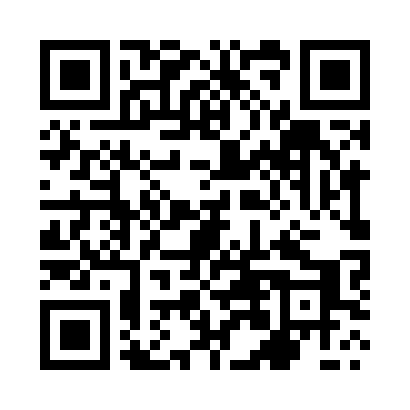 Prayer times for Adamowizna, PolandWed 1 May 2024 - Fri 31 May 2024High Latitude Method: Angle Based RulePrayer Calculation Method: Muslim World LeagueAsar Calculation Method: HanafiPrayer times provided by https://www.salahtimes.comDateDayFajrSunriseDhuhrAsrMaghribIsha1Wed2:114:5012:255:358:0010:302Thu2:104:4812:245:368:0210:313Fri2:094:4512:245:378:0410:324Sat2:084:4312:245:388:0610:335Sun2:074:4112:245:398:0810:336Mon2:074:3912:245:408:1010:347Tue2:064:3812:245:418:1110:358Wed2:054:3612:245:428:1310:369Thu2:044:3412:245:438:1510:3610Fri2:034:3212:245:458:1710:3711Sat2:034:3012:245:468:1810:3812Sun2:024:2812:245:478:2010:3913Mon2:014:2712:245:488:2210:3914Tue2:004:2512:245:498:2410:4015Wed2:004:2312:245:508:2510:4116Thu1:594:2112:245:518:2710:4117Fri1:594:2012:245:528:2910:4218Sat1:584:1812:245:528:3010:4319Sun1:574:1712:245:538:3210:4420Mon1:574:1512:245:548:3410:4421Tue1:564:1412:245:558:3510:4522Wed1:564:1212:245:568:3710:4623Thu1:554:1112:245:578:3810:4724Fri1:554:1012:245:588:4010:4725Sat1:544:0812:245:598:4110:4826Sun1:544:0712:256:008:4310:4927Mon1:534:0612:256:008:4410:4928Tue1:534:0512:256:018:4510:5029Wed1:534:0412:256:028:4710:5130Thu1:524:0312:256:038:4810:5131Fri1:524:0212:256:038:4910:52